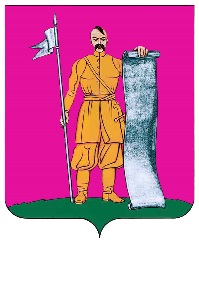 АДМИНИСТРАЦИЯ СТАРОЩЕРБИНОВСКОГО СЕЛЬСКОГО ПОСЕЛЕНИЯ ЩЕРБИНОВСКОГО РАЙОНАПОСТАНОВЛЕНИЕот 19.04.2021                                                                                                          № 109ст-ца СтарощербиновскаяО внесении изменений в постановлениеадминистрации Старощербиновскогосельского поселения Щербиновского районаот 09 ноября 2020 г. № 491«Об установлении, детализации и определенииПорядка применения в 2021 году бюджетнойклассификации Российской Федерации в части,относящейся к бюджету Старощербиновского сельского поселения Щербиновского района»В соответствии с пунктом 1 статьи 9, пунктом 9 статьи 20, пунктом 4 статьи 21, пунктом 7 статьи 23 Бюджетного кодекса Российской Федерации, руководствуясь Уставом Старощербиновского сельского поселения Щербиновского района, в целях уточнения, детализации и определения порядка применения в 2021 году бюджетной классификации Российской Федерации в части, относящейся к бюджету Старощербиновского сельского поселения Щербиновского района                                               п о с т а н о в л я е т:1. Внести в постановление администрации Старощербиновского сельского поселения Щербиновского района от 09 ноября 2020 г. № 491 «Об установлении, детализации и определении Порядка применения в 2021 году бюджетной классификации Российской Федерации в части, относящейся к бюджету Старощербиновского сельского поселения Щербиновского района» (с изменениями от      30 ноября 2020 г. № 522) изменения изложив пункт 2.2 раздела 2 приложения 2 в следующей редакции:«2.2. Перечень и правила применения целевых статей расходов бюджета поселения, формируемых в рамках муниципальных программ:01 0 00 00000 Муниципальная программа Старощербиновского сельского поселения Щербиновского района «Обеспечение деятельности органов местного самоуправления Старощербиновского сельского поселения Щербиновского района».По данной целевой статье отражаются расходы бюджета поселения на реализацию мероприятий муниципальной программы Старощербиновского сельского поселения Щербиновского района «Обеспечение деятельности органов местного самоуправления Старощербиновского сельского поселения Щербиновского района», осуществляемые по следующим мероприятиям муниципальной программы:01 0 01 00000 Информатизация деятельности органов местного самоуправления.По данной целевой статье отражаются расходы бюджета поселения на реализацию мероприятий по соответствующим направлениям расходов, в том числе:10100 Информатизация деятельности органов местного самоуправления.По данному направлению отражаются расходы бюджета поселения, связанные с реализацией мероприятий по информатизации деятельности администрации Старощербиновского сельского поселения Щербиновского района.01 0 02 00000 Информационное обеспечение деятельности органов местного самоуправления.По данной целевой статье отражаются расходы бюджета поселения на реализацию мероприятий по соответствующим направлениям расходов, в том числе:10020 Информационное обеспечение деятельности органов местного самоуправления муниципального образования.По данному направлению отражаются расходы бюджета поселения, связанные с реализацией мероприятий по информационному обеспечению деятельности администрации Старощербиновского сельского поселения Щербиновского района и Совета Старощербиновского сельского поселения Щербиновского района.01 0 07 00000 Мероприятия по обеспечению организационных вопросов для реализации муниципальной программы. По данной целевой статье отражаются расходы бюджета поселения на реализацию мероприятий по соответствующим направлениям расходов, в том числе:10610 Реализация организационных вопросов.По данному направлению расходов отражаются расходы бюджета поселения на прочие организационные вопросы Старощербиновского сельского поселения Щербиновского района.01 0 09 00000 Прочие мероприятия, связанные с муниципальным управлением.По данной целевой статье отражаются расходы бюджета поселения на реализацию мероприятий по соответствующим направлениям расходов, в том числе:10480 Реализация функций, связанных с муниципальным управлением.По данному направлению отражаются расходы бюджета поселения на компенсационные выплаты руководителям органов территориального общественного самоуправления.03 0 00 00000 Муниципальная программа Старощербиновского сельского поселения Щербиновского района «Управление муниципальным имуществом Старощербиновского сельского поселения Щербиновского района».По данной целевой статье отражаются расходы бюджета поселения на реализацию мероприятий муниципальной программы Старощербиновского сельского поселения Щербиновского района «Управление муниципальным имуществом Старощербиновского сельского поселения Щербиновского района», осуществляемые по следующим мероприятиям муниципальной программы:03 0 02 00000 Содержание и обслуживание казны.По данной целевой статье отражаются расходы бюджета поселения на реализацию мероприятий по соответствующим направлениям расходов, в том числе:10080 Содержание и обслуживание казны муниципального образования.По данному направлению отражаются расходы бюджета поселения по управлению муниципальным имуществом, связанные с оценкой недвижимости, признанием прав и регулированием отношений по муниципальной собственности.04 0 00 00000 Муниципальная программа Старощербиновского сельского поселения Щербиновского района «Развитие субъектов малого и среднего предпринимательства в Старощербиновском сельском поселении Щербиновского района».По данной целевой статье отражаются расходы бюджета поселения на реализацию мероприятий муниципальной программы Старощербиновского сельского поселения Щербиновского района «Развитие субъектов малого и среднего предпринимательства в Старощербиновском сельском поселении Щербиновского района», осуществляемые по следующим мероприятиям муниципальной программы:04 0 01 00000 Развитие субъектов малого и среднего предпринимательства.По данной целевой статье отражаются расходы бюджета поселения на реализацию мероприятий по соответствующим направлениям расходов, в том числе:10090 Реализация мероприятий, направленных на развитие субъектов малого и среднего предпринимательства.По данному направлению отражаются расходы бюджета поселения по освещению в средствах массовой информации информационных материалов по вопросам развития малого и среднего предпринимательства, на мероприятия по правовой и консультационной поддержке малого и среднего предпринимательства, по содействию выставочно-ярморочной деятельности.12 0 00 00000 Муниципальная программа Старощербиновского сельского поселения Щербиновского района «Развитие культуры и кинематографии в Старощербиновском сельском поселении Щербиновского района».По данной целевой статье отражаются расходы бюджета поселения на реализацию мероприятий муниципальной программы Старощербиновского сельского поселения Щербиновского района «Развитие культуры и кинематографии в Старощербиновском сельском поселении Щербиновского района», осуществляемые по следующим мероприятиям муниципальной программы:12 0 01 00000 Совершенствование деятельности муниципальных учреждений отрасли «Культура и кинематография».По данной целевой статье отражаются расходы бюджета поселения на реализацию мероприятий по соответствующим направлениям расходов, в том числе:00590 Расходы на обеспечение деятельности (оказания услуг) муниципальных учреждений культуры и кинематографии.По данному направлению отражаются расходы бюджета поселения на обеспечение деятельности (оказание услуг) муниципальных учреждений культуры и кинематографии Старощербиновского сельского поселения Щербиновского района.00599 Расходы на обеспечение деятельности (оказание услуг) муниципальных учреждений (кредиторская задолженность).По данному направлению отражаются расходы бюджета поселения на обеспечение деятельности (оказание услуг) муниципальных учреждений культуры и кинематографии Старощербиновского сельского поселения Щербиновского района по погашению кредиторской задолженности.L4670 Обеспечение развития и укрепления материально-технической базы домов культуры в населенных пунктах с числом жителей до 50 тысяч человек. По данному направлению отражаются расходы бюджета поселения на условиях софинансирования с краевым бюджетом по обеспечению развития и укрепления материально-технической базы домов культуры в населенных пунктах с числом жителей до 50 тысяч человек в рамках государственной программы Краснодарского края «Развитие культуры».S0640 Ремонт и укрепление материально-технической базы, техническое оснащение муниципальных учреждений культуры и (или) детских музыкальных школ, художественных школ, школ искусств, домов детского творчества.По данному направлению отражаются расходы бюджета поселения на условиях софинансирования с краевым бюджетом по обеспечению мероприятий по ремонту и укреплению материально-технической базы, техническому оснащению муниципальных учреждений культуры и (или) детских музыкальных школ, художественных школ, школ искусств, домов детского творчества в рамках государственной программы Краснодарского края «Развитие культуры».13 0 00 00000 Муниципальная программа Старощербиновского сельского поселения Щербиновского района «Развитие физической культуры и спорта в Старощербиновском сельском поселении Щербиновского района».По данной целевой статье отражаются расходы бюджета поселения на реализацию мероприятий муниципальной программы Старощербиновского сельского поселения Щербиновского района «Развитие физической культуры и спорта в Старощербиновском сельском поселении Щербиновского района», осуществляемые по следующим мероприятиям муниципальной программы:13 0 03 00000 Реализация Единого календарного плана физкультурных мероприятий Старощербиновского сельского поселения Щербиновского района.По данной целевой статье отражаются расходы бюджета поселения на реализацию мероприятий по соответствующим направлениям расходов, в том числе:10320 Организация и проведение физкультурных и спортивных мероприятий.По данному направлению отражаются расходы бюджета поселения на реализацию мероприятий в области физической культуры и массового спорта.14 0 00 00000 Муниципальная программа Старощербиновского сельского поселения Щербиновского района «Молодежь Старощербиновского сельского поселения Щербиновского района.По данной целевой статье отражаются расходы бюджета поселения на реализацию мероприятий муниципальной программы Старощербиновского сельского поселения Щербиновского района «Молодежь Старощербиновского сельского поселения Щербиновского района», осуществляемые по следующим мероприятиям муниципальной программы:14 0 03 00000 Мероприятия по организации и проведению социально-значимых мероприятий в области молодежной политики.По данной целевой статье отражаются расходы бюджета поселения на реализацию мероприятий по соответствующим направлениям расходов, в том числе:10330 Реализация мероприятий в области молодежной политики.По данному направлению отражаются расходы бюджета поселения на реализацию мероприятий по пропаганде здорового образа жизни, гражданско-нравственному воспитанию молодежи, профилактике правонарушений в молодежной среде, организации летнего отдыха детей и молодежи.18 0 00 00000 Муниципальная программа Старощербиновского сельского поселения Щербиновского района «Противодействие коррупции на территории Старощербиновского сельского поселения Щербиновского района».По данной целевой статье отражаются расходы бюджета поселения на реализацию мероприятий муниципальной программы Старощербиновского сельского поселения Щербиновского района «Противодействие коррупции на территории Старощербиновского сельского поселения Щербиновского района», осуществляемые по следующим мероприятиям муниципальной программы:18 0 01 00000 Мероприятия по противодействию коррупции.По данной целевой статье отражаются расходы бюджета поселения на реализацию мероприятий по соответствующим направлениям расходов, в том числе:10050 Мероприятия по противодействию коррупции в сельских поселениях.По данному направлению отражаются расходы бюджета поселения на реализацию мероприятий по проведению мониторинга и оценки уровня восприятия коррупции в Старощербиновском сельском поселении Щербиновского района, освещение в средствах массовой информации результатов мониторинга.19 0 00 00000 Муниципальная программа Старощербиновского сельского поселения Щербиновского района «Обеспечение безопасности населения на территории Старощербиновского сельского поселения Щербиновского района».По данной целевой статье отражаются расходы бюджета поселения на реализацию мероприятий муниципальной программы Старощербиновского сельского поселения Щербиновского района «Обеспечение безопасности населения на территории Старощербиновского сельского поселения Щербиновского района», осуществляемые по следующим мероприятиям муниципальной программы:19 0 01 00000 Предупреждение и ликвидация последствий чрезвычайных ситуаций в границах поселения.По данной целевой статье отражаются расходы бюджета поселения на реализацию мероприятий по соответствующим направлениям расходов, в том числе:10430 Предупреждение и ликвидация последствий чрезвычайных ситуаций.По данному направлению отражаются расходы бюджета поселения на участие в предупреждении и ликвидации последствий чрезвычайных ситуаций в границах поселения, информирование населения о правилах поведения и действиях в чрезвычайных ситуациях.19 0 02 00000 Обеспечение безопасности на водных объектах.По данной целевой статье отражаются расходы бюджета поселения на реализацию мероприятий по соответствующим направлениям расходов, в том числе:10490 Мероприятия, связанные с безопасностью людей на водных объектах.По данному направлению отражаются расходы бюджета поселения на обеспечение мероприятий по повышению уровня безопасности на водных объектах и снижению риска возникновения несчастных случаев на воде.19 0 03 00000 Пожарная безопасность.По данной целевой статье отражаются расходы бюджета поселения на реализацию мероприятий по соответствующим направлениям расходов, в том числе:10500 Мероприятия по пожарной безопасности.По данному направлению отражаются расходы бюджета поселения на обеспечение мероприятий по пожарной безопасности населения Старощербиновского сельского поселения Щербиновского района, обеспечение первичных мер пожарной безопасности в границах поселения.19 0 07 00000 Отдельные мероприятия по реализации муниципальной программы.По данной целевой статье отражаются расходы бюджета поселения на реализацию мероприятий по соответствующим направлениям расходов, в том числе:10270 Финансовое обеспечение деятельности добровольных формирований населения по охране общественного порядка.По данному направлению отражаются расходы бюджета поселения на обеспечение мероприятий по повышению уровня безопасности жизни и здоровья граждан с учетом развития системы добровольных народных дружин по предупреждению нарушений общественного порядка.20 0 00 00000 Муниципальная программа Старощербиновского сельского поселения Щербиновского района «Развитие дорожного хозяйства в Старощербиновском сельском поселении Щербиновского района».По данной целевой статье отражаются расходы бюджета поселения на реализацию мероприятий муниципальной программы Старощербиновского сельского поселения Щербиновского района «Развитие дорожного хозяйства в Старощербиновском сельском поселении Щербиновского района», осуществляемые по следующим мероприятиям муниципальной программы:20 0 01 0000 Поддержка дорожного хозяйства.По данной целевой статье отражаются расходы бюджета поселения на реализацию мероприятий по соответствующим направлениям расходов, в том числе:10460 Содержание и ремонт автомобильных дорог общего пользования, в том числе дорог в поселении (за исключением автомобильных дорог федерального значения).По данному направлению отражаются расходы бюджета поселения на обеспечение мероприятий по сохранности автомобильных дорог местного значения в Старощербиновском сельском поселении Щербиновского района и восстановление износа их дорожного покрытия, повышение безопасности дорожного движения.s2440 - капитальный ремонт и ремонт автомобильных дорог общего пользования местного значения.По данному направлению отражаются расходы бюджета поселения на условиях софинансирования с краевым бюджетом, на обеспечение мероприятий по капитальному ремонту и ремонту автомобильных дорог общего пользования местного значения в рамка государственной программы Краснодарского края «Развитие сети автомобильных дорог Краснодарского края».22 0 00 00000 Муниципальная программа Старощербиновского сельского поселения Щербиновского района «Комплексное развитие жилищно-коммунального комплекса, энергосбережение и повышение энергетической эффективности Старощербиновского сельского поселения Щербиновского района».По данной целевой статье отражаются расходы бюджета поселения на реализацию мероприятий муниципальной программы Старощербиновского сельского поселения Щербиновского района «Комплексное развитие жилищно-коммунального комплекса, энергосбережение и повышение энергетической эффективности Старощербиновского сельского поселения Щербиновского района», осуществляемые по следующим мероприятиям муниципальной программы:22 0 01 00000 Благоустройство и озеленение территории Старощербиновского сельского поселения Щербиновского района.По данной целевой статье отражаются расходы бюджета поселения на реализацию мероприятий по соответствующим направлениям расходов, в том числе:10550 Мероприятия по благоустройству и озеленению территории сельского поселения Щербиновского района.	По данной целевой статье отражаются расходы бюджета поселения на реализацию мероприятий по благоустройству и озеленению территории Старощербиновского сельского поселения Щербиновского района.22 0 02 00000 Модернизация и содержание систем уличного освещения.По данной целевой статье отражаются расходы бюджета поселения на реализацию мероприятий по соответствующим направлениям расходов, в том числе:10560 Мероприятия по модернизации, энергосбережению и повышению энергетической эффективности и содержанию систем уличного освещения.По данному направлению отражаются расходы бюджета поселения на обеспечение мероприятий по техническому обслуживанию линий уличного освещения, оплате за электроэнергию, капитальному ремонту уличного освещения, энергосбережению и повышению энергетической эффективности территории Старощербиновского сельского поселения Щербиновского района;10569 Мероприятия по модернизации и содержанию систем уличного освещения (кредиторская задолженность).По данному направлению отражаются расходы бюджета поселения по погашению кредиторской задолженности на обеспечение мероприятий по техническому обслуживанию линий уличного освещения, оплате за электроэнергию, капитальному ремонту уличного освещения территории Старощербиновского сельского поселения Щербиновского района.22 0 03 00000 Мероприятия в сфере коммунального хозяйства.По данной целевой статье отражаются расходы бюджета поселения на реализацию мероприятий по соответствующим направлениям расходов, в том числе:10570 Реализация мероприятий в сфере коммунального хозяйства.По данному направлению отражаются расходы бюджета поселения на обеспечение мероприятий в сфере коммунального хозяйства. 22 0 04 00000 Отдельные полномочия в области благоустройства территории.По данной целевой статье отражаются расходы бюджета поселения на реализацию мероприятий по соответствующим направлениям расходов, в том числе:10550 Мероприятия по благоустройству и озеленению территории сельского поселения.По данному направлению отражаются расходы бюджета поселения на обеспечение мероприятий по ликвидации стихийных навалов мусора в границах сельского поселения, поддержанию порядка, удалению, обрезке (омоложению) аварийных и естественно усохших деревьев на территории общего пользования сельского поселения.22 0 05 00000 Организация ритуальных услуг и содержание мест захоронения.По данной целевой статье отражаются расходы бюджета поселения на реализацию мероприятий по соответствующим направлениям расходов, в том числе:10680 Мероприятия по содержанию мест захоронения.По данному направлению отражаются расходы бюджета поселения на содержание, поддержание в эстетическом состоянии мест захоронения.10800 Мероприятия по организации ритуальных услуг.По данному направлению отражаются расходы бюджета поселения на организацию ритуальных услуг в рамках полномочий органов местного самоуправления сельского поселения. 22 0 06 00000 Реализация инициативных проектов по вопросам благоустройства и озеленения на территории сельского поселения.По данной целевой статье отражаются расходы бюджета поселения на реализацию мероприятий по соответствующим направлениям расходов, в том числе:10900 Поддержка местных инициатив.По данному направлению отражаются расходы бюджета поселения на финансирование инициативных проектов, внесенных в администрацию Старощербиновского сельского поселения Щербиновского района, согласно решению Совета Старощербиновского сельского поселения щербиновского района от 06 ноября 2020 г. № 8 «О реализации инициативных проектов в Старощербиновском сельском поселении Щербиновского района».23 0 00 0000 Муниципальная программа Старощербиновского сельского поселения Щербиновского района «Развитие муниципальной службы в администрации Старощербиновского сельского поселения Щербиновского района».По данной целевой статье отражаются расходы бюджета поселения на реализацию мероприятий муниципальной программы Старощербиновского сельского поселения Щербиновского района «Развитие муниципальной службы в администрации Старощербиновского сельского поселения Щербиновского района», осуществляемые по следующим мероприятиям муниципальной программы:23 0 01 0000 Повышение профессионального уровня сотрудников Старощербиновского сельского поселения.По данной целевой статье отражаются расходы бюджета поселения на реализацию мероприятий по соответствующим направлениям расходов, в том числе:10030 Повышение профессионального уровня сотрудников органов местного самоуправления сельского поселения.По данному направлению отражаются расходы бюджета поселения на повышение профессионального уровня муниципальных служащих администрации Старощербиновского сельского поселения Щербиновский района. 23 0 02 0000 Диспансеризация муниципальных служащих Старощербиновского сельского поселения.По данной целевой статье отражаются расходы бюджета поселения на реализацию мероприятий по соответствующим направлениям расходов, в том числе:10060 Диспансеризация муниципальных служащих органов местного самоуправления сельского поселения.По данному направлению отражаются расходы бюджета поселения на проведение плановой диспансеризации муниципальных служащих администрации Старощербиновского сельского поселения Щербиновского района.24 0 000000 Муниципальная программа Старощербиновского сельского поселения Щербиновского района «Сохранение, использование и популяризация объектов культурного наследия (памятников истории и культуры), находящихся на территории Старощербиновского сельского поселения Щербиновского района».По данной целевой статье отражаются расходы бюджета поселения на реализацию мероприятий муниципальной программы Старощербиновского сельского поселения Щербиновского района «Сохранение, использование и популяризация объектов культурного наследия (памятников истории и культуры), находящихся на территории Старощербиновского сельского поселения Щербиновского района», осуществляемые по следующим мероприятиям муниципальной программы:24 0 01 0000 Содержание и текущий ремонт памятников и братских могил, находящихся на территории сельского поселения.По данной целевой статье отражаются расходы бюджета поселения на реализацию мероприятий по соответствующим направлениям расходов, в том числе:10280 Мероприятия по содержанию памятников и братских могил, находящихся на территории сельского поселения.По данному направлению отражаются расходы бюджета поселения на обеспечение мероприятий по содержанию, сохранению объектов культурного наследия (памятников истории и культуры), находящихся в собственности Старощербиновского сельского поселения Щербиновского района.26 0 00 00000 Муниципальная программа Старощербиновского сельского поселения Щербиновского района «Календарь праздничных мероприятий, юбилейных и памятных дат Старощербиновского сельского поселения Щербиновского района».По данной целевой статье отражаются расходы бюджета поселения на реализацию мероприятий муниципальной программы Старощербиновского сельского поселения Щербиновского района «Календарь праздничных мероприятий, юбилейных и памятных дат Старощербиновского сельского поселения Щербиновского района», осуществляемые по следующим мероприятиям муниципальной программы:26 0 01 00000 Обеспечение проведения праздничных дней и памятных дат, проводимых органами местного самоуправления.По данной целевой статье отражаются расходы бюджета поселения на реализацию мероприятий по соответствующим направлениям расходов, в том числе:10040 Обеспечение проведения праздничных дней и памятных дат, проводимых органами местного самоуправления муниципального образования.По данному направлению отражаются расходы бюджета поселения на обеспечение мероприятий по обеспечению проведения праздничных дней и памятных дат, проводимых органами местного самоуправления Старощербиновского сельского поселения Щербиновского района.29 0 00 00000 Муниципальная программа Старощербиновского сельского поселения Щербиновского района «Формирование современной городской среды на территории Старощербиновского сельского поселения Щербиновского района».По данной целевой статье отражаются расходы бюджета поселения на реализацию мероприятий муниципальной программы Старощербиновского сельского поселения Щербиновского района «Формирование современной городской среды на территории Старощербиновского сельского поселения Щербиновского района», осуществляемые по следующим мероприятиям муниципальной программы:29 0 01 00000 Благоустройство общественной территории.По данной целевой статье отражаются расходы бюджета поселения на реализацию мероприятий по соответствующим направлениям расходов, в том числе:10730 Поддержка государственных программ субъектов Российской Федерации и муниципальных программ формирования современной городской среды.По данному направлению отражаются расходы бюджета поселения на обеспечение мероприятий, направленных на организацию благоустройства территории Старощербиновского сельского поселения Щербиновского района.29.0.F2.00000 Федеральный проект «Формирование комфортной городской среды»По данной целевой статье отражаются расходы в рамках реализации мероприятий Федерального проекта «Формирование комфортной городской среды» по соответствующим направлениям расходов, в том числе:55550 Реализация программ формирования современной городской среды.По данному направлению отражаются расходы бюджета поселения на условиях софинансирования расходных обязательств с краевым бюджетом в рамках государственной программы Краснодарского края «Формирование современной городской среды.».2. Отменить постановление администрации Старощербиновского сельского поселения Щербиновского района от 30 ноября 2020 г. № 522 «О внесении изменений в постановление администрации Старощербиновского сельского поселения Щербиновского района от 09 ноября 2020 г. № 491 «Об установлении, детализации и определении Порядка применения в 2021 году бюджетной классификации Российской Федерации в части, относящейся к бюджету Старощербиновского сельского поселения Щербиновского района».3. Общему отделу администрации Старощербиновского сельского поселения Щербиновского района (Шилова И.А.) настоящее постановление:1) разместить в информационно-телекоммуникационной сети «Интернет» на официальном сайте администрации Старощербиновского сельского поселения Щербиновского района (http://starscherb.ru), в меню сайта «Бюджет», «на 2021 год»;2) официально опубликовать в периодическом печатном издании «Информационный бюллетень органов местного самоуправления Старощербиновского сельского поселения Щербиновского района».4. Контроль за выполнением настоящего постановления возложить на начальника финансово-экономического отдела администрации Старощербиновского сельского поселения Щербиновского района Шмалько В.И.5. Постановление вступает в силу со дня его подписания и распространяется на правоотношения, возникшие с 1 января 2021 г. Глава Старощербиновского сельскогопоселения Щербиновского района					         В.Г. Подолянко